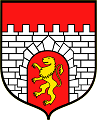 KARTA INFORMACYJNA
URZĄD GMINY W IŁOWIE96-520 Iłów, ul. Płocka 2BOM USC/09/01/2013Zaświadczenie z akt dowodów osobistychZaświadczenie z akt dowodów osobistychZaświadczenie z akt dowodów osobistychPODSTAWA PRAWNA:Ustawa z dnia 10 kwietnia 1974 r. o ewidencji ludności i dowodach osobistych (jednolity tekst Dz. U. z 2006 r. Nr 139, poz. 993 z późn. zm.), art.217 ustawy z dnia 14 czerwca 1960 r. -Kodeks postępowania administracyjnego (jednolity tekst Dz.U. z 2000 r. Nr 98, poz. 1071 z późn. zm.), ustawa z dnia 16.11.2006 r. o opłacie skarbowej (Dz. U. z 2006 r. Nr 225 poz. 1635).PODSTAWA PRAWNA:Ustawa z dnia 10 kwietnia 1974 r. o ewidencji ludności i dowodach osobistych (jednolity tekst Dz. U. z 2006 r. Nr 139, poz. 993 z późn. zm.), art.217 ustawy z dnia 14 czerwca 1960 r. -Kodeks postępowania administracyjnego (jednolity tekst Dz.U. z 2000 r. Nr 98, poz. 1071 z późn. zm.), ustawa z dnia 16.11.2006 r. o opłacie skarbowej (Dz. U. z 2006 r. Nr 225 poz. 1635).PODSTAWA PRAWNA:Ustawa z dnia 10 kwietnia 1974 r. o ewidencji ludności i dowodach osobistych (jednolity tekst Dz. U. z 2006 r. Nr 139, poz. 993 z późn. zm.), art.217 ustawy z dnia 14 czerwca 1960 r. -Kodeks postępowania administracyjnego (jednolity tekst Dz.U. z 2000 r. Nr 98, poz. 1071 z późn. zm.), ustawa z dnia 16.11.2006 r. o opłacie skarbowej (Dz. U. z 2006 r. Nr 225 poz. 1635).WYMAGANE DOKUMENTY:
Podanie od osoby posiadającej interes prawny w urzędowym potwierdzeniu określonych faktówWYMAGANE DOKUMENTY:
Podanie od osoby posiadającej interes prawny w urzędowym potwierdzeniu określonych faktówWYMAGANE DOKUMENTY:
Podanie od osoby posiadającej interes prawny w urzędowym potwierdzeniu określonych faktówOPŁATY:  
Wydanie zaświadczenia na wniosek podlega opłacie skarbowej w wysokości 17,-zł. Obowiązek wniesienia opłaty skarbowej powstaje z chwilą złożenia wniosku o wydanie zaświadczenia (dowód opłaty stanowi załącznik do wniosku).Opłatę skarbową wnosi się na rachunek bankowy tut. organu podatkowego: 
Urząd Gminy Iłów 91 9010 0006 0000 0172 2000 0010 BS w Iłowie.OPŁATY:  
Wydanie zaświadczenia na wniosek podlega opłacie skarbowej w wysokości 17,-zł. Obowiązek wniesienia opłaty skarbowej powstaje z chwilą złożenia wniosku o wydanie zaświadczenia (dowód opłaty stanowi załącznik do wniosku).Opłatę skarbową wnosi się na rachunek bankowy tut. organu podatkowego: 
Urząd Gminy Iłów 91 9010 0006 0000 0172 2000 0010 BS w Iłowie.OPŁATY:  
Wydanie zaświadczenia na wniosek podlega opłacie skarbowej w wysokości 17,-zł. Obowiązek wniesienia opłaty skarbowej powstaje z chwilą złożenia wniosku o wydanie zaświadczenia (dowód opłaty stanowi załącznik do wniosku).Opłatę skarbową wnosi się na rachunek bankowy tut. organu podatkowego: 
Urząd Gminy Iłów 91 9010 0006 0000 0172 2000 0010 BS w Iłowie.FORMA ZAŁATWIENIA SPRAWY: 
wydanie zaświadczenia lub odmowa wydania zaświadczenia bądź odmowa wydania zaświadczenia o żądanej treści następuje w drodze postanowienia.FORMA ZAŁATWIENIA SPRAWY: 
wydanie zaświadczenia lub odmowa wydania zaświadczenia bądź odmowa wydania zaświadczenia o żądanej treści następuje w drodze postanowienia.FORMA ZAŁATWIENIA SPRAWY: 
wydanie zaświadczenia lub odmowa wydania zaświadczenia bądź odmowa wydania zaświadczenia o żądanej treści następuje w drodze postanowienia.TERMIN ZAŁATWIENIA:
Zaświadczenie wydawane jest niezwłocznie, nie później jednak niż w terminie 7 dni od daty złożenia wniosku.TERMIN ZAŁATWIENIA:
Zaświadczenie wydawane jest niezwłocznie, nie później jednak niż w terminie 7 dni od daty złożenia wniosku.TERMIN ZAŁATWIENIA:
Zaświadczenie wydawane jest niezwłocznie, nie później jednak niż w terminie 7 dni od daty złożenia wniosku.TRYB ODWOŁAWCZY:
Od postanowienia przysługuje stronie prawo wniesienia zażalenia do Wojewody Mazowieckiego, w terminie 7 dni od daty jego doręczenia.Zażalenie wnosi się za pośrednictwem Ewidencji Ludności.TRYB ODWOŁAWCZY:
Od postanowienia przysługuje stronie prawo wniesienia zażalenia do Wojewody Mazowieckiego, w terminie 7 dni od daty jego doręczenia.Zażalenie wnosi się za pośrednictwem Ewidencji Ludności.TRYB ODWOŁAWCZY:
Od postanowienia przysługuje stronie prawo wniesienia zażalenia do Wojewody Mazowieckiego, w terminie 7 dni od daty jego doręczenia.Zażalenie wnosi się za pośrednictwem Ewidencji Ludności.INNE INFORMACJE:
Zaświadczenia z akt dowodów osobistych udziela się osobom fizycznym lub prawnym, po wykazaniu przez nie interesu prawnego w otrzymaniu zaświadczenia.INNE INFORMACJE:
Zaświadczenia z akt dowodów osobistych udziela się osobom fizycznym lub prawnym, po wykazaniu przez nie interesu prawnego w otrzymaniu zaświadczenia.INNE INFORMACJE:
Zaświadczenia z akt dowodów osobistych udziela się osobom fizycznym lub prawnym, po wykazaniu przez nie interesu prawnego w otrzymaniu zaświadczenia.SPRAWĘ ZAŁATWIA:
Ewidencja Ludności Iłów, pokój nr 16, tel. 24 267 50 85SPRAWĘ ZAŁATWIA:
Ewidencja Ludności Iłów, pokój nr 16, tel. 24 267 50 85SPRAWĘ ZAŁATWIA:
Ewidencja Ludności Iłów, pokój nr 16, tel. 24 267 50 85WNIOSKI, FORMULARZE:  WNIOSKI, FORMULARZE:  WNIOSKI, FORMULARZE:  